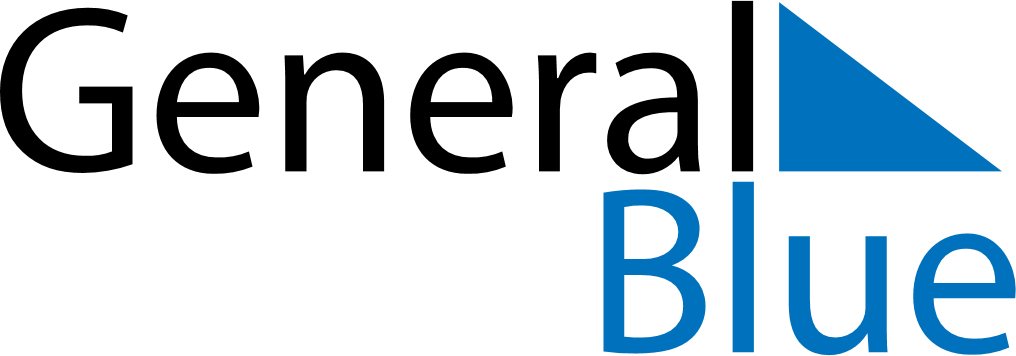 September 2081September 2081September 2081September 2081September 2081SundayMondayTuesdayWednesdayThursdayFridaySaturday123456789101112131415161718192021222324252627282930